United Arab EmiratesUnited Arab EmiratesUnited Arab EmiratesJanuary 2028January 2028January 2028January 2028MondayTuesdayWednesdayThursdayFridaySaturdaySunday12New Year’s Day3456789101112131415161718192021222324252627282930First day of Ramadan31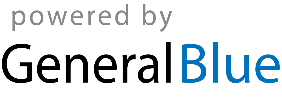 